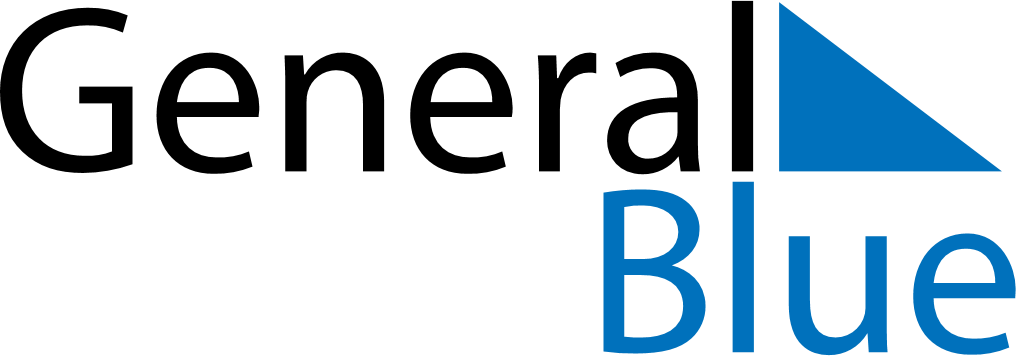 August 2023August 2023August 2023August 2023NamibiaNamibiaNamibiaSundayMondayTuesdayWednesdayThursdayFridayFridaySaturday12344567891011111213141516171818192021222324252526Heroes’ Day2728293031